School of Arts, Languages and Cultures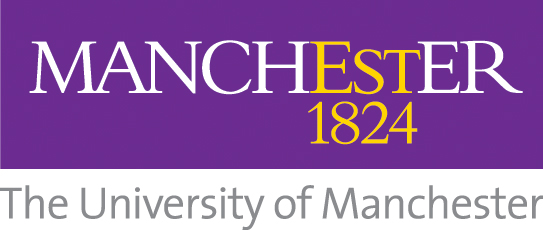                                               Religions & Theology Funding       FormDeadline to return form:	5pm, Monday 3rd May 2021PERSONAL DETAILS:Residency Declaration:	Home/EU			OverseasQUALIFICATIONS:Undergraduate:Postgraduate:Referee Contact Details:CHECKLIST for funding application:	Transcripts (not required for University of Manchester graduates)	Case for Support Case for Support (500-words)Case for Support AdviceWe ask that you provide a written Case for Support of no more than 500 words. Within your statement, your primary aim is to provide convincing reasons why you want do the course and how you are an excellent candidate. Precise details will depend upon which Master’s you choose to apply for, the expectations you have of the programme, and how you think it will shape your future career. Some Master’s programmes include specific requirements for admission relevant to the programme of study – please check the admissions criteria for your programme and ensure you refer to them in your case for support. Your interests and expectationsExplain why the Master’s programme appeals to you and the areas within the subject that you find interesting, including specific modules or other course opportunities. Provide evidence to demonstrate your suitability and interest for the course. What are the intellectual problems, or practical opportunities, that enthuse you? If you know exactly why you wish to pursue this Master’s -- to go onto PhD study or to follow a career path for instance -- or a particular area you wish to pursue for your dissertation/final project, then address this as well. In general, what do you expect to get out of your Master’s and how will it contribute to your career aims?Your academic credentialsTutors will pay particular attention to:your first degreeyour final classification and average gradeyour intellectual development, and achievements, as an undergraduate where relevant to the chosen programme, professional experience, especially if your first degree is in a different subject areaMany applicants will have similar academic backgrounds to you. Why are you the ideal person for this particular Master’s programme? What have you achieved that makes you stand out (e.g. a particularly high mark, an award for academic achievement, or a prize for project work). Drawing from specific examples in your career to date, explain how your intellectual interests have grown and developed. Discuss authors or texts that have inspired you, theories or problems that drive you, academic talks that you have attended, study groups that you have been part of or academic societies you have joined. Include work experience where relevant, particularly if you are interested in a vocational Master’s, if your first degree is in a different subject area from the programme that you are applying to, or if your first degree was obtained some time agoYour strengths Look closely at the course programme key skills and required knowledge. Using specific examples from your previous studies, work experience, or extra-curricular activities, discuss how you meet the course aims and requirements. Explain your skills in detail -- the admissions tutor will not be able to appreciate your capabilities/achievements simply by reading the title of your final year dissertation/project, for instance. Writing tipsStart positively - grab the reader's attentionKeep your comments brief and focusedHighlight your skills and achievements; don’t underplay your best attributesUse your statement to show that you can structure your thoughts and write coherently; each topic should lead logically onto the nextGet your facts right; stating that you want to work with an academic who no longer works at the University will not impress admission tutorsYour statement should be evidence-based wherever possible Stick to the word limitUniversity of Manchester Application / Student ID number (if known):University of Manchester Application / Student ID number (if known):University of Manchester Application / Student ID number (if known):Programme of study applied for:Programme of study applied for:Programme of study applied for:TitleForenameSurnameCorrespondence AddressTelephonee-mailTitle of degree:Awarding Institution:Overall degree classification:Title of degree:Awarding Institution:Overall degree classification:1.Name1.Institution1.Telephone1.E-mail2Name2Institution2Telephone2E-mailPlease refer to the guidance below